파일OpenSSH 파서OpenSSH 로그 파일을 파싱합니다. 별도로 설정할 항목은 없습니다.넷스케일러 MPX 파서시트릭스 넷스케일러 MPX 로그 파일을 파싱합니다. 별도로 설정할 항목은 없습니다.아파치 웹 로그 파서아파치 웹 로그 포맷 지시자의 조합을 이용한 아파치 웹 로그 파싱을 지원합니다.LogFormat 옵션 설정: 아파치 웹 서버의 설정 파일에서 LogFormat 지시어로 설정된 로그 형식을 입력합니다.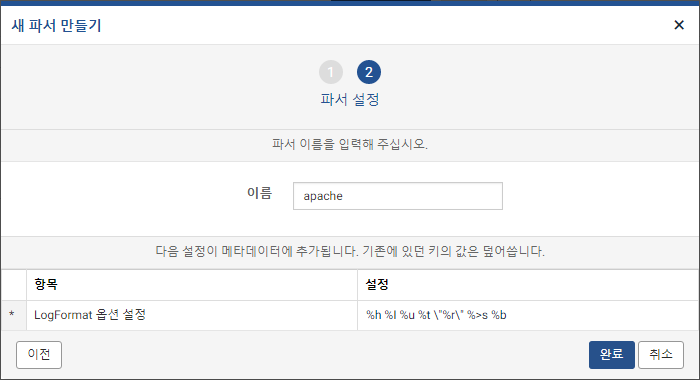 이워커 파서수산아이앤티 eWalker 로그 파일을 파싱합니다. 별도로 설정할 항목은 없습니다.코어브리지 파서지온공작소 코어브리지 로그 파일을 파싱합니다. 별도로 설정할 항목은 없습니다.